Publicado en Madrid el 13/08/2014 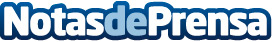 DHL se adjudica un contrato con Lufthansa Technik Logistik Servicios La compañía elige a DHL Global Forwarding para manejar el envío transatlántico de repuestosDatos de contacto:Noelia Perlacia915191005Nota de prensa publicada en: https://www.notasdeprensa.es/dhl-se-adjudica-un-contrato-con-lufthansa-technik-logistik-servicios Categorias: Logística Otras Industrias http://www.notasdeprensa.es